
                                                      Положение
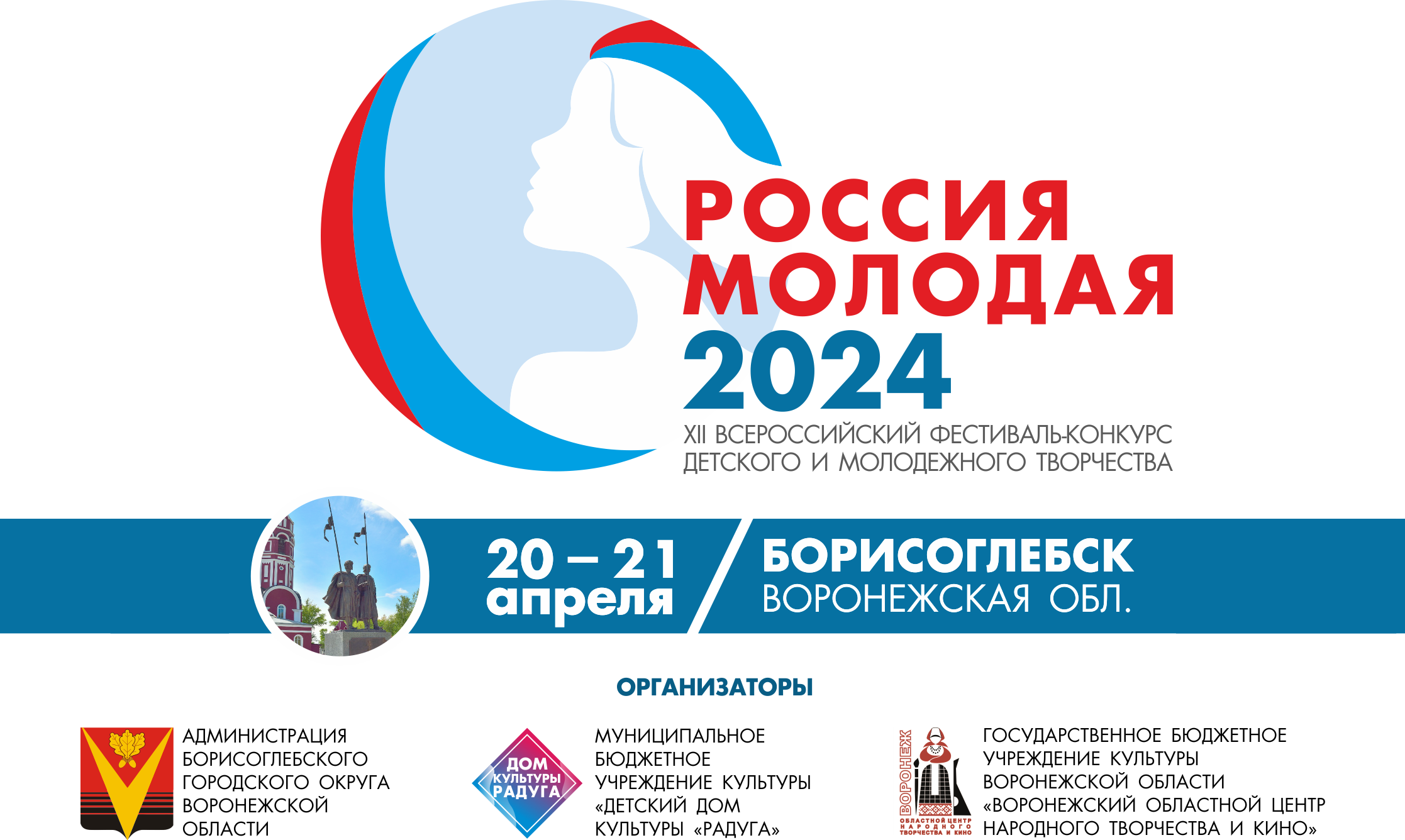 1.                                             Цели и задачи                                               . 
1.1.   Сохранение и развитие традиций многонациональной культуры Российской Федерации.1.2.   Выявление и всесторонняя поддержка наиболее талантливых и перспективных детей и молодежи.1.3.   Повышение профессионального мастерства руководителей коллективов и педагогов. 1.4.   Обмен опытом между коллективами, руководителями и педагогами, поддержка постоянных  творческих контактов.  2.                            Порядок и условия проведения Заявки принимаются до 12 апреля 2024 года. 
Конкурсные выступления организуются Оргкомитетом по сформированному графику выступлений. Замена репертуара допускается до 16 апреля включительно. Возраст участников от 4-х до 35-ти лет. Возможно участие смешанной группы по согласованию с оргкомитетом фестиваля 
(не более 30% от общего количества).
По согласованию с оргкомитетом в фестивале-конкурсе могут участвовать группы в возрасте свыше 35 лет.Участники фестиваля представляют на конкурс одно выступление в своей номинации. Каждый коллектив или отдельный исполнитель имеет право участвовать в двух и более номинациях.Вход участников за кулисы разрешен не ранее, чем за два номера до выступления. Фонограммы должны быть записаны на USB-флеш-накопителе в формате
MP-3. При использовании фонограммы низкого качества номер может быть снят с конкурса. На носителе должна быть записана только одна фонограмма и передана звукооператору до начала конкурсных выступлений.Каждому коллективу предоставляется возможность использовать аппаратуру организаторов конкурса-фестиваля.Вход для зрителей, родителей и сопровождающих лиц, а так же фото и видео съемка на свою аппаратуру -  бесплатно.2.9.      Возникающие спорные вопросы решаются путем переговоров с оргкомитетом фестиваля. 2.10.    Коллективам и участникам, принимавшим участие в предыдущих конкурсах «Россия молодая», не рекомендуется выставлять ранее исполненные номера.3.                                 Условия и порядок оплаты       Для коллективов и участников организационный взнос составляет При участии в нескольких номинациях оплата происходит 
        в следующем порядке: соло → дуэт/трио → ансамбль.Оплата дополнительных номинаций соло/дуэт/триоОплата дополнительных номинаций для ансамблей от 4 человекВ организационный взнос входит: участие в одной номинации, 
       посещение мастер-классов и «круглых столов».4.                                                   ВОКАЛ                                            .    Условия конкурса для вокалистов4.1.	   Конкурсные выступления проводятся с использованием фонограмм "минус", "живого" аккомпанемента (инструментальный ансамбль, фортепиано, баян и т.п.) 4.2.	   Использование фонограмм с прописанными БЭК-вокальными партиями допускается при отсутствии double-трека (прописан голос основной мелодии). 4.3.       Возможно участие БЭК-вокалистов (по заявлению конкурсанта). Для ансамблей и дуэтов использование фонограмм с прописанными БЭК-вокальными партиями запрещено!4.4.       Участники в номинации "Академическое пение" поют без микрофона.Микрофоны, используемые во время конкурсных прослушиваний, отстроены для всех участников одинаково (контроль осуществляется специальным представителем оргкомитета фестиваля).4.5.       Вокальные группы, в составе которых не более 12 человек, исполняют конкурсное произведение не менее чем в 3-х голосном исполнении, дуэты, трио - 2-х голосном. Допускает одноголосное исполнение только в возрастных категориях: 4 – 6; 7 – 9 лет.4.6.       Продолжительность выступления - не более 5 минут. В случае превышения указанного времени жюри имеет право остановить фонограмму.5.                                             ХОРЕОГРАФИЯ                                      . Условия конкурса для хореографии 
5.1.        Продолжительность выступления – не более 5 минут. 
В случае превышения указанного времени жюри имеет право остановить фонограмму.6.                         ИНСТРУМЕНТАЛЬНОЕ ИСПОЛНИТЕЛЬСТВО                   ..Условия конкурса для инструменталистов     Продолжительность выступления:   Для участников возрастной группы 6-7 лет допускает возможность исполнить 2-3 произведения  общей продолжительностью не более 4 минут.  Участники других возрастных групп предоставляют одно произведение (классическое или произведение современного композитора).Для исполнения рекомендуется - обработки, инструментовки, аранжировки народной музыки; оригинальные произведения малых форм; предложения симфонической, джазовой, эстрадной музыки.7.                                      СПЕЦИАЛЬНЫЙ ПРИЗ                                        . 

ПРИЗ 5000 рублей за лучший номер, посвященный Великой  Отечественной войне (1941-1945 гг.), независимо от номинации.8.             РАБОТА ЖЮРИ/ОЦЕНКА ВЫСТУПЛЕНИЙ                              .. 8.1.     Для оценки конкурсных выступлений  создается жюри, в состав котороговходят известные деятели культуры и искусств Российской Федерации: профессиональные музыканты, хореографы, а также  опытные педагоги.8.2.     Выступления оцениваются по 10-ти бальной системе в каждой номинации и возрастной группе. Награда определяется суммой баллов:
8.3.      Все протоколы жюри остаются в оргкомитете фестиваля.8.4.      Ответственность за формирование состава жюри и контроль над его работой возлагается на оргкомитет фестиваля.  8.5.      Жюри не имеет право разглашать результаты конкурса до официального объявления.8.6.      Каждый член жюри имеет право голоса и ведет обсуждения до принятия решения всеми членами жюри.8.7.  Присуждение ГРАН-ПРИ остается на усмотрение жюри. Гран-При присуждается коллективу или участнику, занявших Лауреатство 1 степени в 2-х номинациях. Исключение в номинации инструментальное исполнительство.8.8.     Жюри имеет право присуждать не все призовые места.8.9.   Жюри имеет право делить призовые места между несколькими творческими коллективами и солистами.8.10. Жюри имеет право присуждать специальные призы отдельным номерам конкурсной программы.8.11.   Члены жюри ведут мастер-классы и круглые столы.8.12. Оргкомитет фестиваля не несет ответственность за призы и поощрения, предоставленные членами жюри.8.13.   Решение жюри окончательное и обсуждению не подлежит!   9.                                          НАГРАЖДЕНИЕ                                                 .  9.1.    Для обладателей Гран-При учрежден ДЕНЕЖНЫЙ ПРИЗ 15000 РУБЛЕЙ
(денежный приз вручаются руководителю коллектива).9.2.    Награждение производится в каждой номинации и возрастной группе конкурсантов. Присуждаются звания Лауреатов I, II, III степеней (1, 2, 3, места), Дипломантов I, II, III степеней (4, 5, 6 места) в каждой номинации и возрастной категории. Обладатели призовых мест получают дипломы и кубки/медали. 9.3.    Объявление итогов, награждение и Гала-концерт проходят согласно программе фестиваля.9.4.    Компаниям, фирмам и отдельным представителям деловых кругов разрешается вносить благотворительные взносы на проведение фестиваля и учреждать свои призы.  10.                                 ЗАПОЛНЕНИЕ ЗАЯВКИ                                  .                                                10.1.    Заявки и список участников конкурса принимаются до 12 апреля 2024 годана электронный адрес raduga-plys@yandex.ru 10.2.    В случае изменения количества или замены участника срочно сообщить новые данные.10.3.    Оплата происходит по безналичному расчету в размере 100 % стоимости по прилагаемой квитанции.10.4.     Обязательно укажите в назначении платежа Номинацию, в которой вы принимаете участие. После оплаты скан квитанции прислать на почту.10.5.    При невозможности участия в фестивале взнос возвращается. Необходимо обязательно сообщить об этом в оргкомитет фестиваля не позднее, чем за 5 дней до начала конкурса.10.6.    При необходимости будет предоставлена информация по размещению, стоимости проживания и питания (указать в заявке).10.7.     Грубые нарушения, повлекшие за собой травматизм, порчу имущества и нарушения распорядка фестиваля, влечет за собой следующие санкции: за порчу имущества взимается оплата по выставленному счету; снятие участника с конкурса.10.8.   Подача заявки на участие в фестивале-конкурсе является подтверждением на обработку персональных данных. 10.9.  Руководитель коллектива несёт полную ответственность за жизнь и здоровье участников коллектива. 
11.                                   КОНТАКТНЫЕ ДАННЫЕ МБУК ДДК «Радуга»397163, Воронежская обл., г. Борисоглебск, Северный микрорайон, дом 5    

E-mail: raduga-plys@yandex.ru 
 Тел. 8 (47354) 3-16-71, 3-11-60Моб. тел. 8 (952) 555-04-94, 8 (908) 147-91-08, 8 (930) 409-99-49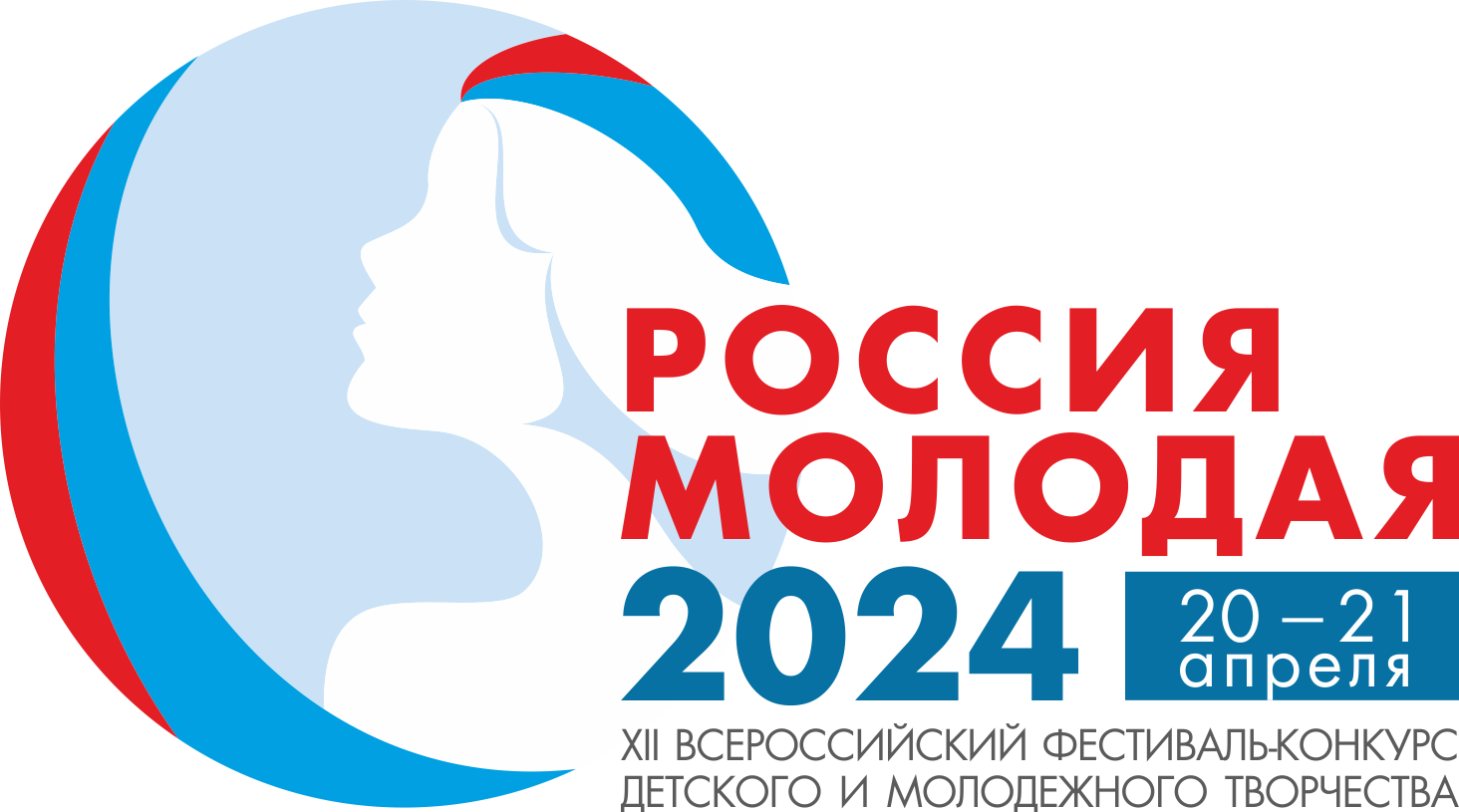 ЗАЯВКАНазвание коллектива/ФИО солиста:________________________________________ _________________________________________________________________________
Регион, город, организация:_______________________________________________________________________________________________________________________ФИО руководителя и должность___________________________________________ 
Контактный телефон: ____________________________________Еmail:___________________________________________________Количество участников:  ______    человек.Возрастная группа ___________Основная номинация_____________________________________Исполняемое произведение:_________________________________________________________________________Дополнительная номинация: __________________________________________________________Исполняемое произведение:________________________________________________________________________Согласен(на) на обработку персональных данных, указанных мною в заявке.Дата                                                      ПодписьСписок участников конкурса (прилагается к заявке)
Руководитель коллектива несёт полную ответственность за жизнь и здоровье детей.Руководитель коллектива                         ____________          ___________________                                                                      подпись                           расшифровкаДата заполненияПримечание 
	При оплате в графе ФИО ребёнка необходимо написать название коллектива или ФИО участника.	Обязательно укажите в назначении платежа Номинацию, в которой вы принимаете участие. После оплаты скан квитанции прислать на почту.Солист1 700 (одна тысяча семьсот) рублей.Дуэт/ трио1 200 (одна тысяча двести) рублей с каждого участника.Ансамбль 4 -10 человек1000 (одна тысяча) рублей с каждого участника.Ансамбль от 11 человек 800 (восемьсот) рублей с каждого участника.второе соло800 (восемьсот) рублей второй дуэт/трио1000 (одна тысяча) рублей с каждого участникавторая номинация800 (восемьсот) рублей с каждого участникатретья номинация600 (шестьсот) рублей с каждого участникаНаправлениеВозрастная группаКритерииПримечанияАкадемическоепение10 - 11 лет12 - 14 лет15 - 17 лет18 - 21 год22 - 27 лет28 - 35 лет1. Чистота интонации;  многоголосие и полифонические элементы.3. Художественная выразительность.4. Сценическая культура,  артистизм, музыкальность, убедительность художественного образа.5. Соответствие репертуара исполнительским возможностям и возрасту исполнителей.  6. Качество представленных фонограмм.В случае технических неполадок не по вине участника, руководитель имеет право остановить выступление своего участника впервые 30 секунд, чтобы начать  выступление заново.При оценке конкурсных выступлений световое сопровождение и различные специальные эффекты во внимание не принимаются.Народноепение
Народно-стилизованноепение4 - 6 лет7 - 9 лет10 - 11 лет12 - 14 лет15 - 17 лет18 - 21 год22 - 27 лет28 - 35 лет1. Чистота интонации;  многоголосие и полифонические элементы.3. Художественная выразительность.4. Сценическая культура,  артистизм, музыкальность, убедительность художественного образа.5. Соответствие репертуара исполнительским возможностям и возрасту исполнителей.  6. Качество представленных фонограмм.В случае технических неполадок не по вине участника, руководитель имеет право остановить выступление своего участника впервые 30 секунд, чтобы начать  выступление заново.При оценке конкурсных выступлений световое сопровождение и различные специальные эффекты во внимание не принимаются.Эстрадноепение4 - 6 лет7 - 9 лет10 - 11 лет12 - 14 лет15 - 17 лет18 - 21 год22 - 27 лет28 - 35 лет1. Чистота интонации;  многоголосие и полифонические элементы.3. Художественная выразительность.4. Сценическая культура,  артистизм, музыкальность, убедительность художественного образа.5. Соответствие репертуара исполнительским возможностям и возрасту исполнителей.  6. Качество представленных фонограмм.В случае технических неполадок не по вине участника, руководитель имеет право остановить выступление своего участника впервые 30 секунд, чтобы начать  выступление заново.При оценке конкурсных выступлений световое сопровождение и различные специальные эффекты во внимание не принимаются.Джазовоепение  9 - 11 лет12 - 14 лет15 - 17 лет18 - 21 год22 - 27 лет28 - 35 лет1. Чистота интонации;  многоголосие и полифонические элементы.3. Художественная выразительность.4. Сценическая культура,  артистизм, музыкальность, убедительность художественного образа.5. Соответствие репертуара исполнительским возможностям и возрасту исполнителей.  6. Качество представленных фонограмм.В случае технических неполадок не по вине участника, руководитель имеет право остановить выступление своего участника впервые 30 секунд, чтобы начать  выступление заново.При оценке конкурсных выступлений световое сопровождение и различные специальные эффекты во внимание не принимаются.Патриотическаяпесня7 – 8 лет  9 - 11 лет12 - 14 лет15 - 17 лет18 - 21 год22 - 27 лет28 - 35 лет1. Чистота интонации;  многоголосие и полифонические элементы.3. Художественная выразительность.4. Сценическая культура,  артистизм, музыкальность, убедительность художественного образа.5. Соответствие репертуара исполнительским возможностям и возрасту исполнителей.  6. Качество представленных фонограмм.В случае технических неполадок не по вине участника, руководитель имеет право остановить выступление своего участника впервые 30 секунд, чтобы начать  выступление заново.При оценке конкурсных выступлений световое сопровождение и различные специальные эффекты во внимание не принимаются.Авторская песня4 - 6 лет7 - 9 лет10 - 11 лет12 - 14 лет15 - 17 лет18 - 21 год22 - 27 лет28 - 35 лет1. Чистота интонации;  многоголосие и полифонические элементы.3. Художественная выразительность.4. Сценическая культура,  артистизм, музыкальность, убедительность художественного образа.5. Соответствие репертуара исполнительским возможностям и возрасту исполнителей.  6. Качество представленных фонограмм.В случае технических неполадок не по вине участника, руководитель имеет право остановить выступление своего участника впервые 30 секунд, чтобы начать  выступление заново.При оценке конкурсных выступлений световое сопровождение и различные специальные эффекты во внимание не принимаются.НаправлениеВозрастная группаКритерииПримечанияДетский танец4 - 7 лет  8 - 10 лет1. Исполнительское мастерство - техника исполнения движений2.Композиционное построение номера3.Соответствие репертуара возрасту исполнителей4.Сценичность (пластика, костюм, реквизит, культура исполнения)5.Подбор и соответствие музыкального и хореографического материала6.Артистизм, раскрытие художественного образа.В случае технических неполадок не по вине участника, руководитель имеет право остановить выступление своего участника впервые 30 секунд, чтобы начать  выступление заново.При оценке конкурсных выступлений световое сопровождение и различные специальные эффекты во внимание не принимаются.Народный танецтанец разных национальностей, с выдержкой
 стиля и техники8 - 10 лет11 - 13 лет14 - 17 лет18 - 21 год22 - 27 лет28 – 35 лет1. Исполнительское мастерство - техника исполнения движений2.Композиционное построение номера3.Соответствие репертуара возрасту исполнителей4.Сценичность (пластика, костюм, реквизит, культура исполнения)5.Подбор и соответствие музыкального и хореографического материала6.Артистизм, раскрытие художественного образа.В случае технических неполадок не по вине участника, руководитель имеет право остановить выступление своего участника впервые 30 секунд, чтобы начать  выступление заново.При оценке конкурсных выступлений световое сопровождение и различные специальные эффекты во внимание не принимаются.Современный танец контемпорари, джаз-модерн, модерн, неофолк, афро8 - 10 лет11 - 13 лет14 - 17 лет18 - 21 год22 - 27 лет28 – 35 лет1. Исполнительское мастерство - техника исполнения движений2.Композиционное построение номера3.Соответствие репертуара возрасту исполнителей4.Сценичность (пластика, костюм, реквизит, культура исполнения)5.Подбор и соответствие музыкального и хореографического материала6.Артистизм, раскрытие художественного образа.В случае технических неполадок не по вине участника, руководитель имеет право остановить выступление своего участника впервые 30 секунд, чтобы начать  выступление заново.При оценке конкурсных выступлений световое сопровождение и различные специальные эффекты во внимание не принимаются.Эстрадный танецнародный стилизованный, хип – хоп, диско, уличный джаз, классический джаз, шоу  8 - 10 лет11 - 13 лет14 - 17 лет18 - 21 год22 - 27 лет28 – 35 лет1. Исполнительское мастерство - техника исполнения движений2.Композиционное построение номера3.Соответствие репертуара возрасту исполнителей4.Сценичность (пластика, костюм, реквизит, культура исполнения)5.Подбор и соответствие музыкального и хореографического материала6.Артистизм, раскрытие художественного образа.В случае технических неполадок не по вине участника, руководитель имеет право остановить выступление своего участника впервые 30 секунд, чтобы начать  выступление заново.При оценке конкурсных выступлений световое сопровождение и различные специальные эффекты во внимание не принимаются.Dance Solo7 - 8 лет  9 - 10 лет11 - 13 лет14 - 17 лет18 - 21 год22 - 27 лет28 – 35 лет1. Исполнительское мастерство - техника исполнения движений2.Композиционное построение номера3.Соответствие репертуара возрасту исполнителей4.Сценичность (пластика, костюм, реквизит, культура исполнения)5.Подбор и соответствие музыкального и хореографического материала6.Артистизм, раскрытие художественного образа.Дополнительно проводится тур «Импровизация»,наличие в туре репетиционной формы обязательно.НаправлениеВозрастная группаКритерииПримечанияАнсамбли, Трио, Дуэты- духовые  инструменты- ударные  инструменты- джазовые ансамбли,   трио, дуэты- струнно-смычковые   инструменты- смешанная группа   инструментов- русские народные
 инструменты- фортепиано 6 - 7 лет8 - 9 лет10 - 12 лет13 - 15 лет16 - 18 лет  19 - 22 года13 - 15 лет23 - 27 лет28 - 35 лет1. Техника исполнения.

2. Сценическая культура и подача музыкального содержания.
3. Соответствие исполняемой программы возрастным и индивидуальным особенностям солиста или ансамбля.В случае технических неполадок не по вине участника, руководитель имеет право остановить выступление своего участника впервые 30 секунд, чтобы начать  выступление заново.Соло- Скрипка,    виолончель, арфа, 
  балалайка, домра, гитара- Пианисты, баянисты- Духовые музыкальные    инструменты6 - 7 лет8 - 9 лет10 - 12 лет13 - 15 лет16 - 18 лет  19 - 22 года13 - 15 лет23 - 27 лет28 - 35 лет1. Техника исполнения.

2. Сценическая культура и подача музыкального содержания.
3. Соответствие исполняемой программы возрастным и индивидуальным особенностям солиста или ансамбля.В случае технических неполадок не по вине участника, руководитель имеет право остановить выступление своего участника впервые 30 секунд, чтобы начать  выступление заново.соло/дуэт/малая формане более 4 минутансамбль/смешанная группане более 6 минут30 балловПретендент на Гран-При (п. 8.7.)28 – 30 балловЛауреат 1 СТЕПЕНИ25 – 27 балловЛауреат 2 СТЕПЕНИ22 – 24 баллаЛауреат 3 СТЕПЕНИ19 – 21 баллДипломант 1 СТЕПЕНИ18 – 16 балловДипломант 2 СТЕПЕНИ15 баллов и нижеДипломант 3 СТЕПЕНИ№Ф.И.О.Количество полных летЧисло, месяц и год рожденияПАО СБЕРБАНК                                                                            Форма №ПД-4ИзвещениеОтдел по финансам администрации БГО ВО (МБУК ДДК "Радуга", л/сч 20914Р98780)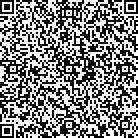 (наименование получателя платежа)  ИНН 3604004162 КПП 360401001            03234643207100003100  (инн получателя платежа)                                                    (номер счёта получателя платежа)БИК 012007084 (Отделение Воронеж Банка России//УФК по Воронежской области г.Воронеж)(наименование банка получателя платежа)
ФИО ребенка:                           
Период:                       
КБК: 92300000000000000130
ОКТМО: 20710000
Назначение: Орг.взнос за участие в фестивале "Россия молодая"(назначение платежа)(сумма платежа)Доступна оплата в
мобильном приложении
Сбербанк Онлайн и в другихС условиями приёма указанной в платёжном документе суммы, в т.ч. с суммой взимаемой платы за услуги   каналах ПАО Сбербанкбанка, ознакомлен и согласен.                    Подпись плательщика                                        \